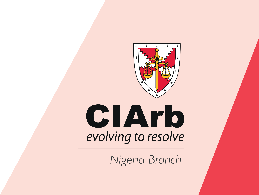  What is the aim of the module? Course Information Arbitration Advocacy for Lawyers (Online)The aim of this course is to provide a basic understanding and appreciation of the key, relevant aspects of the law and practise of arbitration in the Nigerian legal system and how arbitration disputes should be handled according to law. This course is intended for lawyers who have not done any courses on arbitration previously and wish to gain a firm understanding of all the key elements of arbitration and wish to understand the role of the lawyer as a party representative in Arbitration. The course will also be valuable for lawyers who represent clients in arbitration. What are the learning outcomes? On successful completion of this module candidates will be able to understand the following:• the difference between arbitration and litigation.• how to draft enforceable arbitration agreements. • how to commence an arbitration. Essential documents in arbitration• the different forms of hearing in arbitration. • the use of evidence in arbitration. • the issue of costs in arbitration. • recognition and enforcement and setting aside of arbitral awardsHow is the course delivered? The course is delivered over a period of three hours.What is the course fee and what does it include? The course fee is N35,000.00. The fee includes registration on the course, study materials, lunch and refreshments. What is CIArb’s policy on cancellation of courses? CIArb reserves the right to cancel or change the date, venue or content of programmes and the names of speakers, lecturers and tutors. Candidates will be provided with adequate notice of any change. If CIArb has to cancel a course, candidates will be provided with a full refund or the opportunity to transfer their registration to the next course. Should a candidate wish to cancel their registration of a course, notification must be received in writing to info@ciarbnigeria.org or ciarbnigeria@gmail.com Cancellation charges apply. What is my next step when I complete the course? On successful completion of this course, candidates: • may progress onto the Accelerated Membership Program of the Chartered Institute of Arbitrators. Contact Us: To register for the course or for more information, please contact the General Manager, Chartered Institute of Arbitrators, Nigeria Branch @ chinelo.agbala@ciarbnigeria.org or call 08034644337(8), 01-4530961.Please Note: Because spaces are limited applications will be treated on a first come, first served basis.THE CHARTERED INSTITUTE OF ARBITRATORS (NIGERIA BRANCH)Secretariat: 5B, Kunle Ogunba Street, Off Jeremiah Ugwu, Off Babatunde Anjous, Off Admiralty Way, Lekki Phase One, Lagos, Nigeria.Tel. (234) 1 7739694, 01 4530961, 08034644337-8E-mail: info@ciarbnigeria.org,ciarbnigeria@gmail.com.Wesbite:www.ciarbnigeria.com, www. ciarbnigeria.org  Arbitration Advocacy for Lawyers (Online)22nd September 2021Registration FormRegistration fee is payable in advance and on first come first serve basis.USE BLOCK LETTERSFirst Name (Block Capitals)……………………………………………………………………Middle Name (Block Capitals) …………………………………………………………………Surname (Blocks Capitals) ……………………………………………………………………..Postal Address…………………………………………………………………………………..Physical Address ………………………………………………………………………………..             Tel. No:  …………………………..…………….. E.mail…………..…………………………Primary Profession /Trade ……………………………………………………………………...Qualifications …………………………………………………………………………………...Firm/Organisation ………………………………………………………………………………I have read and understood the booking terms and conditionsSignature: ………………………………….  Date: ………………………………Application Forms and RegistrationsForms can be downloaded online at www.ciarbnigeria.org or by request via email to ciarbnigeria@gmail.com or by visiting the Secretariat at 5B, Kunle Ogunba, Lekki Phase One, Lagos, Nigeria. Tel. 01-4530961, or 0803464433-8. Application Forms which should be completed and returned with evidence of payment on or before 15th September, 2021.Course Fee:	N35,000.00Venue:	 	OnlineTime: 		10.00am – 1.00pmPayment can be done by bank deposits or transfer to the Institute UBA Account No. 1007123970. The account name is Chartered Institute of Arbitrators.Mrs. Obosa Akpata, Chartered Arbitrator                	   			                             	Chairman, Training Committee 	                 